Општина Мало Црниће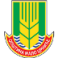 Општинска управаОдсек за локаллни економски развој, локалнупореску управу и инспекцијске послове                                                                                  Ознака: КЛ -1Одржавање јавних зелених површинаОбавезе вршиоца комуналне делатности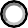                           РЕЗУЛТАТ ИНСПЕКЦИЈСКОГ НАДЗОРА У БОДОВИМАНАДЗИРАНИ СУБЈЕКАТ	М.П.	КОМУНАЛНИ ИНСПЕКТОРПРАВНИ ОСНОВ- Одлука о комуналном реду(„Службени гласник општине М.Црниће“, број 19/2016)ПРАВНИ ОСНОВ- Одлука о комуналном реду(„Службени гласник општине М.Црниће“, број 19/2016)ПРАВНИ ОСНОВ- Одлука о комуналном реду(„Службени гласник општине М.Црниће“, број 19/2016)ПРАВНИ ОСНОВ- Одлука о комуналном реду(„Службени гласник општине М.Црниће“, број 19/2016)ПРАВНИ ОСНОВ- Одлука о комуналном реду(„Службени гласник општине М.Црниће“, број 19/2016)јавно комунално предузећемесна заједницадруги субјекат_ 	_јавно комунално предузећемесна заједницадруги субјекат_ 	_јавно комунално предузећемесна заједницадруги субјекат_ 	_јавно комунално предузећемесна заједницадруги субјекат_ 	_јавно комунално предузећемесна заједницадруги субјекат_ 	_Надзиранисубјекат 	 	Матични број: 	_ПИБ:_ 	_ 	Седиште 	 	Одговорно лице:_ 	_ 	_ 	ЈМБГ 	  Адреса пребивалишта 	  Лице које је присутно прегледу: 	_ конт. тел. 	_Локација предмета контроле 	 	Надзиранисубјекат 	 	Матични број: 	_ПИБ:_ 	_ 	Седиште 	 	Одговорно лице:_ 	_ 	_ 	ЈМБГ 	  Адреса пребивалишта 	  Лице које је присутно прегледу: 	_ конт. тел. 	_Локација предмета контроле 	 	Надзиранисубјекат 	 	Матични број: 	_ПИБ:_ 	_ 	Седиште 	 	Одговорно лице:_ 	_ 	_ 	ЈМБГ 	  Адреса пребивалишта 	  Лице које је присутно прегледу: 	_ конт. тел. 	_Локација предмета контроле 	 	Надзиранисубјекат 	 	Матични број: 	_ПИБ:_ 	_ 	Седиште 	 	Одговорно лице:_ 	_ 	_ 	ЈМБГ 	  Адреса пребивалишта 	  Лице које је присутно прегледу: 	_ конт. тел. 	_Локација предмета контроле 	 	Надзиранисубјекат 	 	Матични број: 	_ПИБ:_ 	_ 	Седиште 	 	Одговорно лице:_ 	_ 	_ 	ЈМБГ 	  Адреса пребивалишта 	  Лице које је присутно прегледу: 	_ конт. тел. 	_Локација предмета контроле 	 	Р.б.ПитањеДаНеБодови1.јавна зелена површина се одржава у складу са планом и програмом  да-10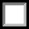  не-0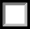 2.јавна зелена површина се користи у сврху за коју је намењена  да-10 не-03.редовно се врши, нега и обнова биљног засада  да-10 не-04.одржавају се стазе, путеви, инсталације, објекти и други урбани мобилијар који јој припада  да-10 не-05.контролисана површина је очишћена  да-5 не-06.залива се биљни засад  да-5 не-07.штити се биљни засад од инсеката, биљних болести, корова и сл.  да-5 не-08.дрворедне саднице постављене тако да не угрожавају подземне и надземне инсталације, пролаз пешака и возила да-5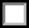  не-09.дрвеће је орезано, обликоване су круне, уређени травњаци да-5 не-010.трава је покошена да-5 не-0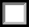 11.сеча стабала се врши само по одобрењу надлежног органа да-5 не-012.жардињере и ђубријере су уредне да-5 не-013.прикупљени материјал приликом сече и орезивња дрвећа и уређења травњака одмах уклоњен да-5 не-014.уклоњена стабла, гране и друго растиње оштећено услед елементарних непогода да-5 не-015.донет Програм мера и активности за случај наступања непредвиђених околности у обављању комуналне делатности или штрајка да-5 не-0НАПОМЕНА:НАПОМЕНА:НАПОМЕНА:НАПОМЕНА:НАПОМЕНА:УКУПАН МОГУЋИ БРОЈ БОДОВА95УТВРЂЕНИ БРОЈ БОДОВАСтепен ризикаНезнатанНизакСредњиВисокКритичанБрој бодова81-9571-8061-7041-6040 и мањеСтепен ризика у односу на остварени број бодоваСтепен ризика у односу на остварени број бодоваКритичанКритичан□□□Степен ризика у односу на остварени број бодоваСтепен ризика у односу на остварени број бодоваНезнатанНезнатан□□□Степен ризика у односу на остварени број бодоваСтепен ризика у односу на остварени број бодоваНизакНизак□□□Степен ризика у односу на остварени број бодоваСтепен ризика у односу на остварени број бодоваСредњиСредњиСтепен ризика у односу на остварени број бодоваСтепен ризика у односу на остварени број бодоваВисокВисокКонтролна листа сачињенаКонтролна листа сачињенаДатумДатум